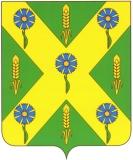   РОССИЙСКАЯ ФЕДЕРАЦИЯ                                                                         ОРЛОВСКАЯ ОБЛАСТЬНовосильский районный Советнародных депутатов303500Орловская обл. г. Новосиль ул. К. Маркса 16 			 	                           т. 2-19-59Р Е Ш Е Н И Е №  740О внесении изменений в Положение «Об организации работпо осуществлению отдельных государственных переданных полномочий по обеспечению жилыми помещениямимуниципального специализированногожилищного фонда Новосильского районадетей-сирот и детей, оставшихся без попечения родителей,лиц из числа детей-сирот и детей, оставшихся без попечения родителейПринято районным Советом народных депутатов		   19  августа   2016 года     1.  Внести в положение «Об организации работ по осуществлению отдельных государственных переданных полномочий по обеспечению жилыми помещениями муниципального специализированного жилищного фонда Новосильского района детей-сирот и детей, оставшихся без попечения родителей, лиц из числа детей-сирот и детей, оставшихся без попечительства родителей» следующие изменения:-  ст. 2  изложить в следующей редакции:«Статья 2. Принятие на учет детей-сирот и детей, оставшихся без попечения родителей, в качестве нуждающихся в жилых помещениях муниципального специализированного жилищного фонда2.1. Принятие на учёт детей-сирот и детей, оставшихся без попечения родителей, имеющих право на предоставление благоустроенных жилых помещений муниципального специализированного жилищного фонда, осуществляется отделом общего образования, молодёжной политики и  спорта  администрации Новосильского  района (далее - отдел общего образования) при предоставлении следующих документов:1) заявление ребёнка – сироты или ребёнка, оставшегося без попечения родителей, в случае достижения им совершеннолетия, либо приобретения им полной дееспособности до достижения совершеннолетия, лица из числа детей-сирот и детей, оставшихся без попечения родителей;2) ходатайство администрации соответствующего учреждения, опекуна, попечителя, приемного родителя, если лицо, указанное в части 1.2 статьи 1 настоящего Положения, является несовершеннолетним;3) паспорт гражданина Российской Федерации или документы, заменяющие паспорт гражданина Российской Федерации, к которым относятся:военный билет, временное удостоверение, выдаваемое взамен военного билета, или удостоверение личности (для лиц, которые проходят военную службу);временное удостоверение личности гражданина Российской Федерации, выдаваемое на период оформления паспорта в порядке, утверждаемом Правительством Российской Федерации;4) копии документов, подтверждающих статус ребенка-сироты или ребенка, оставшегося без попечения родителей, лица из числа детей – сирот и детей, оставшихся без попечения родителей;         5) утратила силу - Закон Орловской области от 07.07.2015 N 1815-ОЗ;6) справка с места жительства ребенка-сироты или ребенка, оставшегося без попечения родителей, лица из числа детей – сирот и детей, оставшихся без попечения родителей, на момент предоставления документов;7) документы, подтверждающие одно из обстоятельств, при наличии которых проживание детей-сирот и детей, оставшихся без попечения родителей, в ранее занимаемых жилых помещениях признается невозможным:а) проживание на любом законном основании в таких жилых помещениях лиц: лишенных родительских прав в отношении этих детей-сирот и детей, оставшихся без попечения родителей (при наличии вступившего в законную силу решения суда об отказе в принудительном обмене жилого помещения в соответствии с частью 3 статьи 72 Жилищного кодекса Российской Федерации); страдающих тяжелой формой хронических заболеваний в соответствии с указанным в пункте 4 части 1 статьи 51 Жилищного кодекса Российской Федерации перечнем, при которой совместное проживание с ними в одном жилом помещении невозможно;б) жилые помещения непригодны для постоянного проживания или не отвечают установленным для жилых помещений санитарным и техническим правилам и нормам, иным требованиям законодательства Российской Федерации;в) общая площадь жилого помещения, приходящаяся на одно лицо, проживающее в данном жилом помещении, менее учетной нормы площади жилого помещения, в том числе, если такое уменьшение произойдет в результате вселения в данное жилое помещение детей-сирот и детей, оставшихся без попечения родителей. 8) Ребенок-сирота или ребенок, оставшийся без попечения родителей, лицо из числа детей – сирот и детей, оставшихся без попечения родителей, вправе по собственной инициативе представить следующие документы:  выписку из Единого государственного реестра прав на недвижимое имущество и сделок с ним о зарегистрированных правах заявителя, указанного в части 2 статьи 1 настоящего Положения, либо о переходе этих прав на объекты недвижимого имущества; документы соответствующей организации по  технической инвентаризации о правах на недвижимое имущество детей-сирот и детей, оставшихся без попечения родителей, лиц из числа детей – сирот и детей, оставшихся без попечения родителей, рожденных до 1 января 1998 года, в том числе выданные на фамилию, имя, отчество, имевшиеся у них до их изменения. справку или иной документ о сроке окончания пребывания ребёнка – сироты или ребёнка, оставшегося без попечения родителей, лица из числа детей – сирот и детей, оставшихся без попечения родителей, в образовательных организациях, учреждениях социального обслуживания населения, учреждениях системы здравоохранения и иных учреждениях, создаваемых в установленном законом порядке для детей – сирот и детей, оставшихся без попечения родителей, о завершении получения профессионального образования, либо об окончании прохождения военной службы по призыву, либо окончании отбывания наказания в исправительных учреждениях.В случае непредставления ребёнком -  сиротой или ребёнком, оставшимся без попечения родителей, лицом из числа детей – сирот и детей, оставшихся без попечения родителей, указанных в абзацах семнадцать – девятнадцать настоящей части документов отдел общего образования запрашивает их в порядке межведомственного информационного взаимодействия.2.2. Ходатайство или заявление о принятии на учёт детей – сирот и детей, оставшихся без попечения родителей, лиц из числа детей – сирот и детей, оставшихся без попечения родителей, имеющих право на предоставление благоустроенных жилых  помещений муниципального специализированного жилищного фонда регистрируются отделом общего образования в день его подачи в Журнале регистрации заявлений граждан о принятии на учёт детей – сирот и детей, оставшихся без попечения родителей , лиц из числа детей – сирот и детей, оставшихся без попечения родителей, имеющих право на предоставление благоустроенных жилых помещений муниципального специализированного жилищного фонда, по форме согласно приложению 1 к настоящему Положению с указанием даты получения ходатайства (заявления). Лицам, обратившимся с ходатайством или заявлением, в день подачи заявления (ходатайства) и иных документов, предусмотренных в части 2.1. настоящей статьи, выдаётся расписка о получении документов с указанием их перечня и даты поручения.По результатам рассмотрения полученных документов отдел общего образования не позднее чем через 30 рабочих дней со дня регистрации ходатайства (заявления) принимает одно из следующих решений:1) решение о постановке ребёнка – сироты или ребёнка, оставшегося без попечения родителей, лица из числа детей – сирот и детей, оставшихся без попечения родителей на учёт детей – сирот и детей, оставшихся без попечения родителей, лиц из числа детей – сирот и детей, оставшихся без попечения родителей, имеющих право на предоставление благоустроенных жилых помещений муниципального специализированного жилищного фонда, если заявитель или лицо, обратившееся с ходатайством, представил (представило) документы, указанные в части 2.1 настоящей статьи в полном объёме;2) решение об отказе в постановке ребёнка – сироты или ребёнка, оставшегося без попечения родителей, лица из числа детей – сирот и детей, оставшихся без попечения родителей,  на учёт детей – сирот и детей, оставшихся без попечения родителей, лиц из числа детей – сирот и детей, оставшихся без попечения родителей, имеющих право на предоставление благоустроенных жилых помещений муниципального специализированного жилищного фонда, если заявитель или лицо, обратившееся с ходатайством, представил (представило) документы, указанные в части 2.1 настоящей статьи не в полном объёме.2.3. Отдел общего образования не позднее чем через три рабочих дня со дня принятия решения о постановке на учёт (об отказе в постановке на учёт) выдаёт или направляет лицам, подавшим заявление (ходатайство) о принятии на учёт,  документ, подтверждающий принятие такого решения.2.4. Лица, обратившиеся с ходатайством или заявлением, которым было отказано в постановке на учет, вправе, устранив недостатки, подать необходимые документы повторно в порядке, установленном частью 2.1 настоящей статьи.2.5. Очерёдность формируется в хронологическом последовательности подачи заявлений (ходатайств) с полным комплектом необходимых документов, предусмотренных частью 2.1. настоящей статьи.»-   Пункт 7 части 5.1 статьи 5 изложить в следующей редакции:«7) ежеквартально (соответственно не позднее 25 марта, 25 июня, 25 сентября, 25 декабря текущего года) и ежегодно (не позднее 15 января года, следующего за отчетным) представляет в орган исполнительной государственной власти специальной компетенции Орловской области, осуществляющий функции по выработке региональной политики, нормативного правового регулирования, а также правоприменительные функции и функции по контролю (надзору) в сферах социальной защиты населения и социального обслуживания граждан, опеки и попечительства, информацию о детях-сиротах и детях, оставшихся без попечения родителей, лицах из числа детей-сирот и детей, оставшихся без попечения родителей, имеющих право на предоставление благоустроенных жилых помещений муниципального специализированного жилищного фонда».	2.  Дополнить положение «Об организации работ по осуществлению отдельных государственных переданных полномочий по обеспечению жилыми помещениями муниципального специализированного жилищного фонда Новосильского района детей-сирот и детей, оставшихся без попечения родителей, лиц из числа детей-сирот и детей, оставшихся без попечительства родителей» приложением 1 в следующем содержании:Приложение 1 к Положению «Об организации работ по осуществлению отдельных государственных переданных полномочий по обеспечению жилыми помещениями муниципального специализированного жилищного фонда Новосильского района детей-сирот и детей, оставшихся без попечения родителей, лиц из числа детей-сирот и детей, оставшихся без попечительства родителей»I. Титульный лист Журнала регистрации заявлений граждан о принятии на учет детей-сирот и детей, оставшихся без попечения родителей, лиц из числа детей-сирот и детей, оставшихся без попечения родителей, имеющих право на предоставление благоустроенных жилых помещений муниципального специализированного жилищного фонда Журнал регистрации заявлений граждано принятии на учет детей-сирот и детей, оставшихсябез попечения родителей, лиц из числа детей-сирот и детей,оставшихся без попечения родителей, имеющих правона предоставление благоустроенных жилых помещениймуниципального специализированногожилищного фонда_______________________________________наименование органа местного самоуправленияНачат ______________________.Окончен ____________________.II. Содержание Журнала регистрации заявлений граждан о принятии на учет детей-сирот и детей, оставшихся без попечения родителей, лиц из числа детей-сирот и детей, оставшихся без попечения родителей, имеющих право на предоставление благоустроенных жилых помещений муниципального специализированного жилищного фонда N 	Дата поступления заявления 	Фамилия, имя, отчество заявителя 	Адрес занимаемого жилого помещения 	Дата и номер решения о постановке на учет или об отказе в постановке на учет 	Сообщение заявителю о принятом решении (дата и номер письма)	Примечание 1 	2 	3 	4 	5 	6 	7      3. Настоящее Положение вступает в силу  с момента официального опубликования. Председатель районного                                                  Глава Новосильского районаСовета народных депутатов                                           ______________А. И. Шалимов_______________Н.В.Тарасов                                         «___»___________ 2016 года    «___»_____________2016  года	                                                                                                   РОССИЙСКАЯ   ФЕДЕРАЦИЯ                                                          ОРЛОВСКАЯ   ОБЛАСТЬ                           Новосильский районный Совет                              народных депутатов303500Орловская обл.г. Новосиль ул.К.Маркса 16                                                       ___   т.2-19-59					                                                                                                                                                                                                                                                                                 Р Е Ш Е Н И Е                   19 августа 2016 года                                               №  408 – РСО решении «О внесении изменения в Положение об организации работ по осуществлению отдельных государственных полномочий по обеспечению жилыми помещениями муниципального специализированного жилищного фонда Новосильского района детей сирот и детей, оставшихсябез попечения родителей, лиц из числадетей сирот и детей, оставшихсябез попечения родителей»   В соответствии с поступившим  протестом прокуратуры Новосильского района Орловской области от 19.07. 2016 г. № 14-2016, Новосильский районный Совет народных депутатов РЕШИЛ: 1. Принять решение «О внесении изменения в Положение об организации работ по осуществлению отдельных государственных полномочий по обеспечению жилыми помещениями муниципального специализированного жилищного фонда Новосильского района детей сирот и детей, оставшихся без попечения родителей, лиц из числа детей сирот и детей, оставшихся без попечения родителей».2. Направить принятое решение главе Новосильского района для подписания и опубликования.  3. Контроль за принятым решением возложить на комиссию по законодательству и правовому регулированию. Председатель районногоСовета народных депутатов                                              Н.В. ТарасовСпециалист органа опеки и попечительства отдела общего образования, молодежной политики и спорта администрации Новосильского района Орловской области Приложениек решению Новосильского районного Совета народных депутатовот 27 сентября . №  641ПОЛОЖЕНИЕ «ОБ ОРГАНИЗАЦИИ РАБОТЫ ПО ОСУЩЕСТВЛЕНИЮОТДЕЛЬНЫХ ГОСУДАРСТВЕННЫХ ПЕРЕДАННЫХ ПОЛНОМОЧИЙПО ОБЕСПЕЧЕНИЮ ЖИЛЫМИ ПОМЕЩЕНИЯМИ МУНИЦИПАЛЬНОГОСПЕЦИАЛИЗИРОВАННОГО ЖИЛИЩНОГО ФОНДА НОВОСИЛЬСКОГО  РАЙОНАДЕТЕЙ-СИРОТ И ДЕТЕЙ, ОСТАВШИХСЯ БЕЗ ПОПЕЧЕНИЯРОДИТЕЛЕЙ, ЛИЦ ИЗ ЧИСЛА ДЕТЕЙ-СИРОТ И ДЕТЕЙ,ОСТАВШИХСЯ БЕЗ ПОПЕЧЕНИЯ РОДИТЕЛЕЙ»Статья 1. Общие положения1.1. Настоящее решение принимается на основании Федерального закона от 21 декабря 1996 года N 159-ФЗ "О дополнительных гарантиях по социальной поддержке детей-сирот и детей, оставшихся без попечения родителей" (в редакции от 29 февраля 2012 года), в соответствии с Федеральным законом от 6 октября 2003 года N 131-ФЗ "Об общих принципах организации местного самоуправления в Российской Федерации", Законом Орловской области от 22 августа 2005 года N 529-ОЗ "О гарантиях прав ребенка в Орловской области" (в редакции от 5 сентября 2012 года), Законом Орловской области от 6 декабря 2007 года N 727-ОЗ "О дополнительных гарантиях жилищных прав детей-сирот и детей, оставшихся без попечения родителей, и наделении органов местного самоуправления Орловской области отдельными государственными полномочиями по обеспечению жилыми помещениями детей-сирот и детей, оставшихся без попечения родителей, а также лиц из их числа" (в редакции от 5 сентября 2012 года).1.2. Детям-сиротам и детям, оставшимся без попечения родителей, лицам из числа детей-сирот и детей, оставшихся без попечения родителей (далее дети-сироты и дети, оставшиеся без попечения родителей), которые не являются нанимателями жилых помещений по договорам социального найма или членами семьи нанимателя жилого помещения по договору социального найма либо собственниками жилых помещений, а также детям-сиротам и детям, оставшимся без попечения родителей, которые являются нанимателями жилых помещений по договорам социального найма или членами семьи нанимателя жилого помещения по договору социального найма либо собственниками жилых помещений, в случае, если их проживание в ранее занимаемых жилых помещениях признается невозможным, однократно предоставляются благоустроенные жилые помещения специализированного жилищного фонда по договорам найма специализированных жилых помещений.1.3. Жилые помещения, приобретенные с 1 января 2013 года в целях обеспечения лиц, указанных в части 1.2 настоящего решения, относятся к специализированному жилому фонду Новосильского района и предоставляются детям-сиротам и детям, оставшимся без попечения родителей, по договорам найма специализированных жилых помещений в соответствии с Жилищным кодексом Российской Федерации, нормативными правовыми актами Орловской области и Новосильского  района.1.4. Контроль за использованием детьми-сиротами и детьми, оставшимися без попечения родителей, жилых помещений, переданных им по договорам найма специализированного жилого помещения, их техническим состоянием, соответствием санитарным, противопожарным и другим нормам, а также за полнотой и своевременностью уплаты нанимателями коммунальных и иных обязательных платежей осуществляется ежеквартально комиссией по жилью детей-сирот и детей, оставшихся без попечения родителей, состав и регламент работы которой утверждается распоряжением администрации Новосильского  района.Статья 2. Принятие на учет детей-сирот и детей, оставшихся без попечения родителей, в качестве нуждающихся в жилых помещениях муниципального специализированного жилищного фонда2.1. Учет детей-сирот и детей, оставшихся без попечения родителей, имеющих право на предоставление благоустроенных жилых помещений муниципального специализированного жилищного фонда, осуществляется отделом общего образования администрации Новосильского  района (далее - отдел общего образования).2.2. Для включения в список детей-сирот и детей, оставшихся без попечения родителей, имеющих право на получение благоустроенных жилых помещений муниципального специализированного жилищного фонда, заявителями в обязательном порядке самостоятельно представляются следующие документы:1) заявление лица, указанного в части 1.2 статьи 1 настоящего решения, в случае достижения им совершеннолетия;2) ходатайство администрации соответствующего учреждения, опекуна, попечителя, приемного родителя, если лицо, указанное в части 1.2 статьи 1 настоящего решения, является несовершеннолетним;3) паспорт гражданина Российской Федерации или документы, заменяющие паспорт гражданина Российской Федерации, к которым относятся:военный билет, временное удостоверение, выдаваемое взамен военного билета, или удостоверение личности (для лиц, которые проходят военную службу);временное удостоверение личности гражданина Российской Федерации, выдаваемое на период оформления паспорта в порядке, утверждаемом Правительством Российской Федерации;4) копии документов, подтверждающих статус ребенка-сироты или ребенка, оставшегося без попечения родителей;5) справка из соответствующего учреждения о пребывании ребенка-сироты или ребенка, оставшегося без попечения родителей, и о сроке окончания пребывания в образовательных учреждениях, учреждениях социального обслуживания населения, учреждениях системы здравоохранения и иных учреждениях, создаваемых в установленном законом порядке для детей-сирот и детей, оставшихся без попечения родителей, а также по завершении обучения в образовательных организациях профессионального образования, либо окончании прохождения военной службы по призыву, либо окончании отбывания наказания в исправительных учреждениях;6) справка с места жительства ребенка-сироты или ребенка, оставшегося без попечения родителей, на момент предоставления документов;7) документы, подтверждающие одно из обстоятельств, при наличии которых проживание детей-сирот и детей, оставшихся без попечения родителей, в ранее занимаемых жилых помещениях признается невозможным:а) проживание на любом законном основании в таких жилых помещениях лиц:- лишенных родительских прав в отношении этих детей-сирот и детей, оставшихся без попечения родителей (при наличии вступившего в законную силу решения суда об отказе в принудительном обмене жилого помещения в соответствии с частью 3 статьи 72 Жилищного кодекса Российской Федерации);- страдающих тяжелой формой хронических заболеваний в соответствии с указанным в пункте 4 части 1 статьи 51 Жилищного кодекса Российской Федерации перечнем, при которой совместное проживание с ними в одном жилом помещении невозможно;б) жилые помещения непригодны для постоянного проживания или не отвечают установленным для жилых помещений санитарным и техническим правилам и нормам, иным требованиям законодательства Российской Федерации;в) общая площадь жилого помещения, приходящаяся на одно лицо, проживающее в данном жилом помещении, менее учетной нормы площади жилого помещения, в том числе, если такое уменьшение произойдет в результате вселения в данное жилое помещение детей-сирот и детей, оставшихся без попечения родителей.По личной инициативе ребенок-сирота или ребенок, оставшийся без попечения родителей, представляет следующие документы:1) выписка из Единого государственного реестра прав на недвижимое имущество и сделок с ним о зарегистрированных правах заявителя, указанного в части 2 статьи 1 настоящего решения, либо о переходе этих прав на объекты недвижимого имущества;2) документы, выданные организацией, осуществляющей техническую инвентаризацию жилых помещений, о правах на недвижимое имущество детей-сирот и детей, оставшихся без попечения родителей, рожденных до 1 января 1998 года, в том числе выданные на фамилию, имя, отчество, имевшиеся у них до их изменения.2.3. Указанные в части 2.2 статьи 2 настоящего решения документы для принятия на учет лиц, указанных в части 1.2 статьи 1, подаются самостоятельно в случае достижения им совершеннолетия, либо администрацией соответствующего учреждения, опекуном, попечителем, приемным родителем, если указанное лицо является несовершеннолетним, в отдел общего образования не позднее, чем за год до окончания пребывания лица в соответствующих учреждениях, приемной семье, окончания срока установления опеки (попечительства), либо достижения лицом совершеннолетия, а также в случае приобретения ими полной дееспособности до достижения совершеннолетия.2.4. Лица, обратившиеся с ходатайством или заявлением, которым было отказано в постановке на учет, вправе, устранив недостатки, подать необходимые документы повторно.2.5. Отделом общего образования в хронологической последовательности подачи заявлений (ходатайств) с полным комплектом необходимых документов формируется список детей-сирот и детей, оставшихся без попечения родителей, имеющих право на дополнительные гарантии в виде предоставления специализированных жилых помещений.Лицо, являющееся ребенком-сиротой или ребенком, оставшимся без попечения родителей, вносится в список на основании приказа начальника отдела общего образования администрации Новосильского  района.2.6. Дети-сироты и дети, оставшиеся без попечения родителей, состоящие на учете в качестве лиц, имеющих право на предоставление благоустроенных жилых помещений муниципального специализированного жилищного фонда, более одного года, в год предоставления жилого помещения не позднее месяца до заключения договора найма специализированного жилого помещения представляют в отдел общего образования документы, подтверждающие их право на предоставление им жилого помещения, указанные в части 2.2 статьи 2 настоящего решения (за исключением заявления).2.7. Отдел общего образования принимает решение (приказ) об исключении ребенка-сироты или ребенка, оставшегося без попечения родителей, из списка лиц, имеющих право на предоставление благоустроенных жилых помещений муниципального специализированного жилищного фонда, в течение 10 (десяти) рабочих дней с момента возникновения одного из следующих случаев:1) по заявлению ребенка-сироты или ребенка, оставшегося без попечения родителей, об исключении его из списка;2) если ребенок-сирота или ребенок, оставшийся без попечения родителей, утратил основания, дающие право на получение жилого помещения;3) если ребенок-сирота или ребенок, оставшийся без попечения родителей, включенный в список лиц, имеющих право на предоставление благоустроенных жилых помещений муниципального специализированного жилищного фонда, в срок, указанный в части 6 настоящей статьи, без документально подтвержденной уважительной причины (заболевание или увечье гражданина, связанные с утратой трудоспособности; служебная командировка; препятствие, возникшее в результате действия непреодолимой силы, или иное обстоятельство, не зависящее от воли гражданина; иные причины, признанные уважительными судом) не представил необходимые документы для перерегистрации;4) при отказе (в письменной форме) ребенка-сироты или ребенка, оставшегося без попечения родителей, от предоставляемого жилого помещения муниципального специализированного жилищного фонда;5) если ребенку-сироте или ребенку, оставшемуся без попечения родителей, предоставлено жилое помещение.Отдел общего образования в течение 10 (десяти) рабочих дней с момента принятия решения письменно уведомляет ребенка-сироту или ребенка, оставшегося без попечения родителей, об исключении его из списка детей-сирот и детей, оставшихся без попечения родителей, имеющих право на предоставление благоустроенных жилых помещений муниципального специализированного жилищного фонда.Статья 3. Финансирование мероприятий по обеспечению дополнительных гарантий жилищных прав детей-сирот и детей, оставшихся без попечения родителей3.1. Расходы на реализацию мер по обеспечению дополнительных гарантий жилищных прав детей-сирот и детей, оставшихся без попечения родителей, производятся в виде субвенций, представляемых бюджету Новосильского района в пределах средств, предусмотренных на указанные цели законом Орловской области о бюджете на соответствующий финансовый год.Статья 4. Порядок приобретения и предоставления жилых помещений4.1. Жилые помещения приобретаются в собственность Новосильского  района на первичном или вторичном рынке жилья у физических или юридических лиц на основании муниципальных контрактов купли-продажи (договоров) в соответствии с Федеральным законом от 21 июля 2005 года N 94-ФЗ "О размещении заказов на поставки товаров, выполнение работ, оказание услуг для государственных и муниципальных нужд" в пределах средств из бюджета Орловской области, предусмотренных на соответствующий финансовый год для финансирования переданных Новосильскому району отдельных государственных полномочий.4.2. Приобретаемые жилые помещения:- должны отвечать установленным санитарным и техническим правилам и нормам жилья;- не должны быть предметом залога, обременены правами третьих лиц, состоять в споре или под арестом (запрещением);- не должны быть объектами каких-либо договоров, в том числе предварительным, долевого участия в строительстве, аренды, хранения и т.п., а также в отношении их не должно быть спора о праве собственности;- в приобретаемом жилом помещении не должны быть зарегистрированы недееспособные, несовершеннолетние и совершеннолетние;- площадь приобретаемого жилого помещения должна предоставляться с учетом нормы предоставления для данной категории граждан площади жилого помещения, установленной законодательством;- стоимость  общей площади приобретаемого жилого помещения должна быть не выше средней рыночной стоимости  общей площади жилья по Орловской области на год, в течение которого осуществляется приобретение, утвержденной нормативным актом исполнительного органа государственной власти Российской Федерации.4.3. Сведения о приобретенных жилых помещениях (в необходимых случаях сведения о земельных участках, на которых располагаются жилые помещения) на основании муниципального контракта (договора) купли-продажи жилого помещения, свидетельства о государственной регистрации права вносятся в реестр муниципального имущества Новосильского района.4.4. Предоставление жилых помещений детям-сиротам и детям, оставшимся без попечения родителей, осуществляется на основании постановления администрации Новосильского района с учетом решения комиссии по жилью детей-сирот и детей, оставшихся без попечения родителей.4.5. Срок действия договора найма специализированного жилого помещения, предоставляемого ребенку-сироте или ребенку, оставшемуся без попечения родителей, составляет пять лет. В случае выявления обстоятельств, свидетельствующих о необходимости оказания детям-сиротам или детям, оставшимся без попечения родителей, содействия в преодолении трудной жизненной ситуации, договор найма специализированного жилого помещения заключается на новый пятилетний срок. Порядок выявления этих обстоятельств устанавливается постановлением Правительства Орловской области. Договор найма специализированного жилого помещения заключается на новый пятилетний срок не более чем один раз.По окончании срока действия договора найма специализированного жилого помещения и при отсутствии обстоятельств, свидетельствующих о необходимости оказания детям-сиротам или детям, оставшимся без попечения родителей, содействия в преодолении трудной жизненной ситуации, с детьми-сиротами или детьми, оставшимися без попечения родителей, заключается договор социального найма в отношении данного жилого помещения в порядке, установленном Правительством Орловской области.4.6. В случае высвобождения жилого помещения, приобретенного за счет средств областного и федерального бюджетов и переданного детям-сиротам, детям, оставшимся без попечения родителей, по договору найма специализированного жилого помещения, оно предоставляется по договору найма специализированного жилого помещения в порядке очередности детям-сиротам и детям, оставшимся без попечения родителей, состоящим на учете.4.7. Регистрация по месту жительства детей-сирот и детей, оставшихся без попечения родителей, осуществляется органами местного самоуправления сельского поселения, на территории которого предоставлено жилое помещение.Статья 5. Полномочия органов специальной компетенцииадминистрации Новосильского  района по вопросу обеспеченияжилыми помещениями детей-сирот и детей, оставшихсябез попечения родителей5.1. Отдел общего образования администрации Новосильского  района:1) ведет учет детей-сирот и детей, оставшихся без попечения родителей, имеющих право на предоставление благоустроенных жилых помещений муниципального специализированного жилищного фонда;2) регистрирует ходатайство законного представителя или заявление ребенка-сироты или ребенка, оставшегося без попечения родителей, в день его подачи в Журнале регистрации заявлений граждан о принятии на учет детей-сирот и детей, оставшихся без попечения родителей;3) выдает расписку о получении документов с указанием их перечня и даты получения лицам, обратившимся с ходатайством или заявлением в день подачи заявления (ходатайства);4) в течение 30 рабочих дней со дня регистрации ходатайства (заявления) по результатам рассмотрения полученных документов и рекомендации комиссии по выделению жилых помещений детям-сиротам и детям, оставшимся без попечения родителей, состав и регламент работы которой утверждается распоряжением администрации Новосильского  района, принимает одно из следующих решений:- решение о включении ребенка-сироты или ребенка, оставшегося без попечения родителей, в список лиц, имеющих право на предоставление благоустроенных жилых помещений муниципального специализированного жилищного фонда, если документы, указанные в части 2.2 статьи 2 настоящего решения, представлены в полном объеме;- решение об отказе включения ребенка-сироты или ребенка, оставшегося без попечения родителей, в список лиц, имеющих право на предоставление благоустроенных жилых помещений муниципального специализированного жилищного фонда, если документы, указанные в части 2.2 статьи 2 настоящего раздела, представлены не в полном объеме;5) в течение 3 (трех) рабочих дней со дня принятия решения о включении в список (об отказе включения в список) выдает или направляет лицам, подавшим соответствующее заявление (ходатайство) о принятии на учет, документ, подтверждающий принятие такого решения;6) регистрирует заявление с полным комплектом необходимых документов в Книге учета детей-сирот и детей, оставшихся без попечения родителей, с указанием даты их получения в срок не позднее 3 (трех) рабочих дней с даты принятия решения о включении ребенка-сироты или ребенка, оставшегося без попечения родителей, в список детей-сирот и детей, оставшихся без попечения родителей, имеющих право на получение благоустроенных жилых помещений муниципального специализированного жилищного фонда;7) формирует списки детей-сирот и детей, оставшихся без попечения родителей, имеющих право на предоставление благоустроенных жилых помещений муниципального специализированного жилищного фонда, ежегодно в срок до 1 апреля текущего года направляет в орган исполнительной власти специальной компетенции Орловской области, уполномоченный в сфере защиты прав и законных интересов ребенка, осуществляющий формирование и ведение списка детей-сирот и детей, оставшихся без попечения родителей, которые подлежат обеспечению жилыми помещениями, информацию с приложением следующих документов:- копия документа о сроке окончания пребывания ребенка-сироты или ребенка, оставшегося без попечения родителей, в образовательных учреждениях, учреждениях социального обслуживания населения, учреждениях системы здравоохранения, а также по завершении обучения в образовательных организациях профессионального образования, либо окончании прохождения военной службы по призыву, либо окончании отбывания наказания в исправительных учреждениях;- копия постановления (приказа) о направлении ребенка-сироты или ребенка, оставшегося без попечения родителей, на воспитание в государственное учреждение, в приемную семью, под опеку (попечительство);- копии документов, подтверждающих факт отсутствия единственного или обоих родителей;- документы, подтверждающие обстоятельства, при наличии которых проживание детей-сирот и детей, оставшихся без попечения родителей, в ранее занимаемых жилых помещениях признается невозможным;- копия приказа начальника отдела общего образования о включении ребенка-сироты или ребенка, оставшегося без попечения родителей, на учет в качестве лиц, имеющих право на предоставление благоустроенных жилых помещений муниципального специализированного жилищного фонда;8) ведет мониторинг рынка жилья на территории Новосильского  района и представляет Управлению по муниципальному имуществу Новосильского  района письменные предложения по приобретаемым жилым помещениям;9) направляет заявку в Департамент образования, молодежной политики и спорта Орловской области о потребности в денежных средствах и информирует об этом финансовый отдел администрации Новосильского  района;10) вносит на рассмотрение комиссии по жилью детей-сирот и детей, оставшихся без попечения родителей, предложения о порядке очередности выделения жилья детям-сиротам и детям, оставшимся без попечения родителей.5.2. Отдел по экономике, предпринимательству и торговле администрации Новосильского района:1) по предложению отдела общего образования готовит проект распоряжения администрации Новосильского  района о проведении торгов по приобретению жилого помещения в целях обеспечения жилыми помещениями детей-сирот и детей, оставшихся без попечения родителей;2) осуществляет проведение соответствующих мероприятий по проведению торгов (объявляет конкурс, выступает муниципальным заказчиком, принимает заявки от граждан, объявляет конкурс состоявшимся (несостоявшимся), объявляет победителя);3) выполняет комплекс мероприятий по заключению договора купли-продажи жилого помещения. 5.3. Отдел по управлению муниципальным имуществом администрации Новосильского района:1) выполняет комплекс мероприятий по  регистрации права собственности на приобретаемые жилые помещения за муниципальным образованием  Новосильский район;2) выполняет комплекс мероприятий по включению приобретенного жилого помещения в состав специализированного жилого фонда Новосильского  района;3) включает жилое помещение в реестр муниципального имущества Новосильского  района;4) готовит проект постановления администрации Новосильского  района о выделении жилых помещений детям-сиротам и детям, оставшимся без попечения родителей, и на его основании заключает первоначальные и повторные договоры найма специализированного жилого помещения, договоры социального найма на предоставляемые им жилые помещения (один экземпляр заключенного договора предоставляет в отдел общего образования).5.4. Финансовый отдел администрации Новосильского  района:1) информирует отдел общего образования администрации Новосильского  района о выделении денежных средств из областного бюджета на приобретение жилого помещения детям-сиротам и детям, оставшимся без попечения родителей;2) на основании письменного обращения  отдела общего образования администрации Новосильского  района выделяет денежные средства  на приобретение жилого помещения для детей-сирот и детей, оставшихся без попечения родителей;Статья 6. Заключительные положения           6.1. Контроль за использованием жилых помещений, предоставленных  детям-сиротам и детям, оставшимся без попечения родителей, а также лицам из числа детей-сирот и детей, оставшихся без попечения родителей, осуществляется отделом по управлению муниципальным имуществом и органом опеки и попечительства отдела общего и профессионального образования администрации Новосильского района.           6.2. Жилые помещения специализированного жилищного фонда не подлежат приватизации, отчуждению, передаче в аренду, обмену, сдаче  в поднаем.6.3. Настоящее решение вступает в силу со дня обнародования на официальном сайте администрации Новосильского  района и распространяется на правоотношения, возникшие с 1 января 2013 года.6.4. Вопросы, которые не урегулированы настоящим решением, подлежат рассмотрению в порядке, предусмотренном действующим законодательством.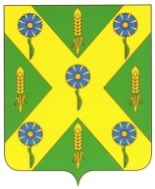 РОССИЙСКАЯ  ФЕДЕРАЦИЯОРЛОВСКАЯ ОБЛАСТЬАДМИНИСТРАЦИЯ НОВОСИЛЬСКОГО РАЙОНА  . Новосиль, ул. Карла Маркса,16                                     тел. 8(48673)2-15-67, факс 8(48673) 2-22-51                         		     ______________________№__________На № __________от ________________       Уважаемый Николай Викторович !На очередном заседании  районного Совета народных депутатов просим утвердить Решение «Об организации работы по осуществлению отдельных государственных полномочий по обеспечению жилыми помещениями муниципального специализированного жилищного фонда Новосильского района детей-сирот и детей, оставшихся без попечения родителей, лиц из числа детей-сирот и детей, оставшихся без попечения родителей». Данное Решение устанавливает единый порядок учета детей-сирот и детей, оставшихся без попечения родителей, лиц из числа детей-сирот и детей, оставшихся без попечения родителей, нуждающихся в предоставлении жилых помещений муниципального специализированного жилищного фонда и предоставления жилых помещений специализированного жилищного фонда лицам данной категории. Настоящее Решение разработано в соответствии с Федеральным  законом от 21 декабря 1996 года N 159-ФЗ "О дополнительных гарантиях по социальной поддержке детей-сирот и детей, оставшихся без попечения родителей" (в редакции от 29 февраля 2012 года), в соответствии с Федеральным законом от 6 октября 2003 года N 131-ФЗ "Об общих принципах организации местного самоуправления в Российской Федерации", Законом Орловской области от 22 августа 2005 года N 529-ОЗ "О гарантиях прав ребенка в Орловской области" (в редакции от 5 сентября 2012 года), Законом Орловской области от 6 декабря 2007 года N 727-ОЗ "О дополнительных гарантиях жилищных прав детей-сирот и детей, оставшихся без попечения родителей, и наделении органов местного самоуправления Орловской области отдельными государственными полномочиями по обеспечению жилыми помещениями детей-сирот и детей, оставшихся без попечения родителей, а также лиц из их числа" (в редакции от 5 сентября 2012 года). Копия Решения прилагается.Первый заместитель главыадминистрации Новосильского района                                     А.В. СавельевПРОЕКТ:РЕШЕНИЕ«___» ________________ .О Решении «Об организации работыпо осуществлению  отдельных государственныхполномочий по обеспечению  жилыми помещениями муниципального специализированного  жилищногофонда Новосильского района детей-сирот и детей, оставшихся без попечения родителей, лиц из числа детей-сирот и детей, оставшихся без попечения родителей».Руководствуясь  Федеральным  законом от 21 декабря 1996 года N 159-ФЗ "О дополнительных гарантиях по социальной поддержке детей-сирот и детей, оставшихся без попечения родителей" (в редакции от 29 февраля 2012 года), в соответствии с Федеральным законом от 6 октября 2003 года N 131-ФЗ "Об общих принципах организации местного самоуправления в Российской Федерации", Законом Орловской области от 22 августа 2005 года N 529-ОЗ "О гарантиях прав ребенка в Орловской области" (в редакции от 5 сентября 2012 года), Законом Орловской области от 6 декабря 2007 года N 727-ОЗ "О дополнительных гарантиях жилищных прав детей-сирот и детей, оставшихся без попечения родителей, и наделении органов местного самоуправления Орловской области отдельными государственными полномочиями по обеспечению жилыми помещениями детей-сирот и детей, оставшихся без попечения родителей, а также лиц из их числа" (в редакции от 5 сентября 2012 года), Новосильский районный Совет народных депутатов решил:1. Утвердить Решение  «Об организации работы по осуществлению отдельных государственных полномочий по обеспечению жилыми помещениями муниципального специализированного жилищного фонда Новосильского района детей-сирот и детей, оставшихся без попечения родителей, лиц из числа детей-сирот и детей, оставшихся без попечения родителей».2. Настоящее Решение вступает в силу с момента  его официального опубликования в районной газете « Новосильские  вести»   и распространяется на правоотношения, возникшие с 1 января 2013 года.Председателю районного Совета народных депутатовН.В.ТАРАСОВУ